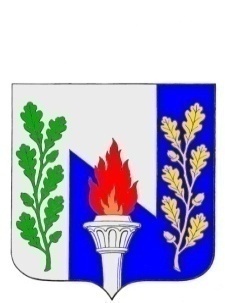 Тульская областьМуниципальное образование рабочий поселок ПервомайскийЩёкинского районаСОБРАНИЕ ДЕПУТАТОВ РЕШЕНИЕот «_____»_________ 2020  года                              №______О согласовании передачи государственному бюджетному учреждению Тульской области «Многофункциональный центр предоставления государственных и муниципальных услуг» нежилого помещения №7 по адресу: Тульская область, Щекинский район, р.п. Первомайский, ул. Октябрьская, дом №4 в безвозмездное пользованиеРассмотрев предложение Государственного бюджетного учреждения Тульской области «многофункциональный центр предоставления государственных и муниципальных услуг»  по предлагаемому перечню имущества, в соответствии с Федеральным законом от 06.10.2003 № 131-ФЗ «Об общих принципах организации местного самоуправления в Российской Федерации», на основании статьи 27 Устава МО р.п. Первомайский Щекинского района, Собрание депутатов МО р.п. Первомайский Щекинского района РЕШИЛО:Согласовать перечень имущества, передаваемого в безвозмездное пользование ГБУ ТО «МФЦ» с 01.04.2020г. по 01.04.2025г. (Приложение).2. Контроль за выполнением настоящего решения возложить на главу администрации МО р.п. Первомайский (Шепелёва И.И.) и председателя постоянной комиссиипо вопросам собственности и развитию инфраструктуры (Серебрякова Т.Ю.).3. Направить копию настоящего решение в ГБУ ТО «МФЦ».         4. Решение вступает в силу со дня его подписания.Глава МО р.п. ПервомайскийЩекинского района                                                                 М.А.ХакимовПриложение ПЕРЕЧЕНЬимущества, передаваемого в безвозмездное пользование№п/пПолное наименование муниципального унитарного (казенного) предприятия, муниципального учрежденияАдрес местонахождения муниципального унитарного (казенного) предприятия, муниципального учреждения, ОГРННаименование имуществаАдресместонахожденияимуществаИндивидуализирующиехарактеристики имуществаИндивидуализирующиехарактеристики имущества№п/пПолное наименование муниципального унитарного (казенного) предприятия, муниципального учрежденияАдрес местонахождения муниципального унитарного (казенного) предприятия, муниципального учреждения, ОГРННаименование имуществаАдресместонахожденияимуществаномер паспортатранспортногосредства,  кадастровый номер зем.уч-ка, объекта недвижимости и др.общая площадь (кв.м.)/ протяженность (м)1234567Раздел I. Муниципальные унитарные (казенные) предприятия, муниципальные учрежденияРаздел I. Муниципальные унитарные (казенные) предприятия, муниципальные учрежденияРаздел I. Муниципальные унитарные (казенные) предприятия, муниципальные учрежденияРаздел I. Муниципальные унитарные (казенные) предприятия, муниципальные учрежденияРаздел I. Муниципальные унитарные (казенные) предприятия, муниципальные учрежденияРаздел I. Муниципальные унитарные (казенные) предприятия, муниципальные учрежденияРаздел I. Муниципальные унитарные (казенные) предприятия, муниципальные учрежденияРаздел II. Иное имуществоРаздел II. Иное имуществоРаздел II. Иное имуществоРаздел II. Иное имуществоРаздел II. Иное имуществоРаздел II. Иное имуществоРаздел II. Иное имущество1.Нежилое помещениер.п. Первомайский, ул. Октябрьская, д.4, помещение №771:22:0303043:558913,8кв.м